ДодатокТЕХНІЧНІ ВИМОГИдо каністри металевоїОб'єм - 20 літрів;Матеріал - метал;Антикорозійне покриття всередині та зовні;Призначення - для зберігання палива та паливно-мастильних матеріалів.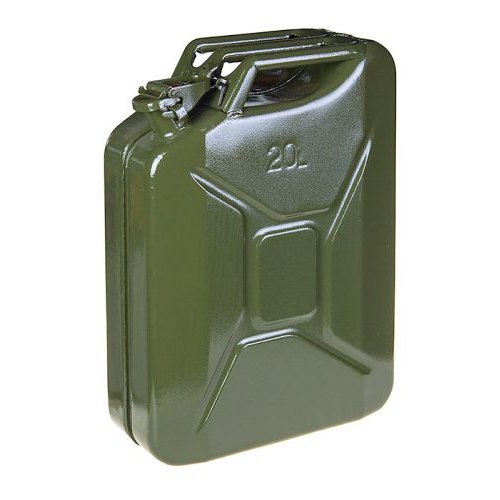 